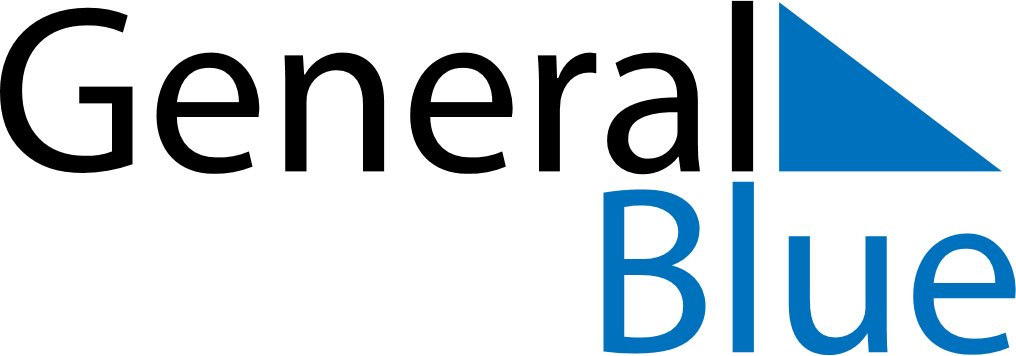 January 2026January 2026January 2026ArmeniaArmeniaMondayTuesdayWednesdayThursdayFridaySaturdaySunday1234New Year’s DayPre-Christmas holidays567891011Christmas Day1213141516171819202122232425262728293031Army Day